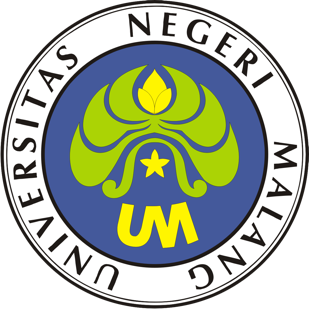 PROSEDUR OPERASIONAL BAKUPEMBUATAN DATA PEJABATPASCASARJANAUNIVERSITAS NEGERI MALANG2019PROSEDUR OPERASIONAL BAKU PENYUSUNANPEMBUATAN DATA PEJABATPASCASARJANAUNIVERSITAS NEGERI MALANGDasar KegiatanPROSEDUR OPERASI BAKU PEMBUATAN DATA PEJABATUndang-Undang Republik Indonesia Nomor 20 Tahun 2003 Tentang Sistem Pendidikan Nasional (Lembaran Negara Republik Indonesia Tahun 2003 Nomor 78, Tambahan Lembaran Negara Republik Indonesia Tahun 2003 Nomor 4301);Undang-Undang Republik Indonesia Nomor 12 Tahun 2012 Tentang Pendidikan Tinggi (Lembaran Negara Republik Indonesia Tahun 2012 Nomor 158, Tambahan Lembaran Negara Republik Indonesia Nomor 5336).Undang-undang Nomor 5 Tahun 2014 Tentang Aparatur Sipil Negara (Lembaran Negara Republik Indonesia Tahun 2014 Nomor 6, Tambahan Lembaran Negara Republik Indonesia Nomor 5404).Peraturan Pemerintah Nomor 28 Tahun 2012 Tentang Pelaksanaan Undang- Undang Nomor 43 Tahun 2009 tentang Kearsipan (Lembaran Negara Republik Indonesia Tahun 2009 Nomor 53, Tambahan Lembaran Negara Republik Indonesia Nomor 5286).Peraturan Pemerintah Nomor 4 Tahun 2014 Tentang Penyelenggaraan Pendidikan Tinggi dan Pengelolaan Perguruan Tinggi (Lembaran Negara Republik Indonesia Tahun 2014 Nomor 16).Peraturan Menteri Pendidikan Nasional Republik Indonesia Nomor 53 Tahun 2008 Tentang Pedoman Penyusunan Standar Pelayanan Minimum Bagi Perguruan Tinggi Negeri Yang Menerapkan Pengelolaan Keuangan Badan Layanan Umum.Peraturan Menteri Pendidikan Dan Kebudayaan Republik Indonesia Nomor 30 Tahun 2012 Tentang Organisasi Dan Tata Kerja Universitas Negeri Malang (Berita Negara Republik Indonesia Tahun 2012 Nomor 493).Peraturan Menteri Pendidikan Dan Kebudayaan Republik Indonesia Nomor 71 Tahun 2012 Tentang Statuta Universitas Negeri Malang (Berita Negara Republik Indonesia Tahun 2012 Nomor 1136).Peraturan Menteri Pendidikan dan Kebudayaan Nomor 49 Tahun 2014 Tentang Standar Nasional Pendidikan Tinggi.Peraturan Menteri Pendidikan dan Kebudayaan Nomor 50 Tahun 2014 Tentang Sistem Penjaminan Mutu Pendidikan Tinggi (Lembaran Negera Republik Indonesia Tahun 2014 Nomor 788).Keputusan Menteri Keuangan Republik Indonesia Nomor 297/KMU.05/2008 Tentang Penetapan Universitas Negeri Malang Pada Departemen Pendidikan Nasional Sebagai Instansi Pemerintah Yang Menerapkan Pengelolaan Keuangan Badan Layanan Umum.Peraturan Bersama Antara Kepala Badan Kepegawaian Negara (BKN) dan Kepala Arsip Nasional Republik Indonesia (ANRI) Nomor 08 Tahun 2012 dan Nomor 15 Tahun 2012 Tentang Pedoman Retensi Arsip Kepegawaian Pegawai Negeri Sipil (PNS) dan Pejabat Negara.TujuanUntuk menertibkan administrasi kepegawaianUntuk memberikan informasi kepegawaianKegiatan Yang DilakukanAlur KerjaKODE DOKUMENUPM-PPS . A5. 0002REVISI1TANGGAL1 DESEMBER 2018Diajukan oleh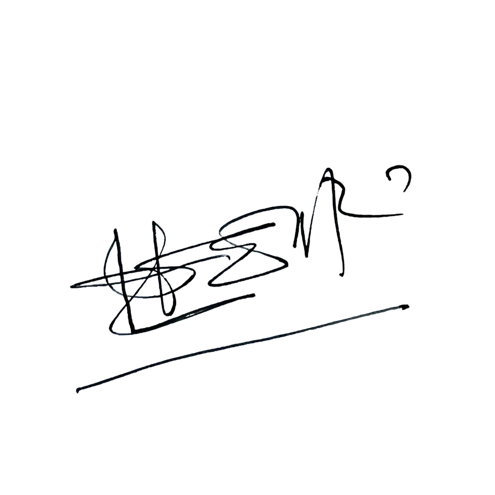 WAKIL DIREKTUR 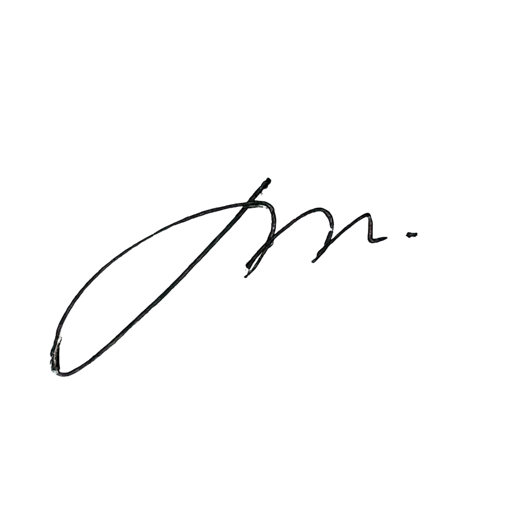 Prof. Dr. Nurul Murtadho, M.Pd NIP 196007171986011001Dikendalikan olehUnit Penjamin MutuProf. Dr. Parno, M.Si NIP  196501181990011001Disetujui oleh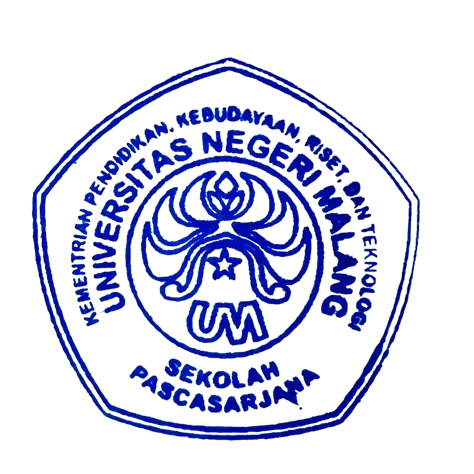 DIREKTUR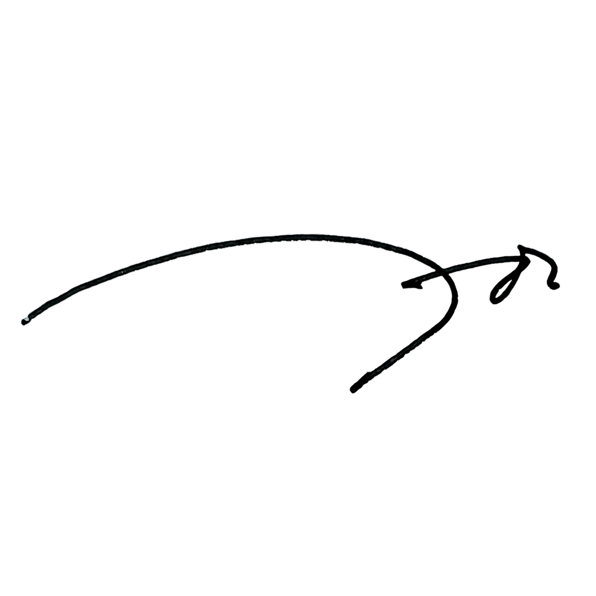 Prof. Dr. Ery Tri Djatmika Rudijanto W.W, MA, M.Si.NIP. 196106111986011001NOAktivitasPelaksanaPelaksanaPelaksanaWaktuOutputNOAktivitas123WaktuOutputNOAktivitasPelaksanaPelaksanaPelaksanaWaktuOutputNOAktivitas123WaktuOutput1.Menghimpun bahan untuk menyusun data pejabat berdasarkan datainformasiStaf Kepeg1 hariData pejabat2.Menelaah data pejabatyang laluStafKepeg1 hariDatapejabat3.Menyusun berkas data pejabatKasubag KK1 hariBerkasdata pejabat4.Mengoreksi berkas data pejabatKabag1 jamData pejabat5.Menerima dan memeriksaberkas data pejabatStafKepeg1 jamDatapejabat6.Mengajukan pengesahandata pejabatKasubagKK1 hariDatapejabat7.Mengoreksi pengesahan data pejabat dan memberi paraf untuk tanda tanganWakil Dekan IIKabag1 hariData pejabat8.Menandatangani Daftar data pejabatWD II1 jamData pejabatyang sah9.Menggandakan dan mendistribusikan datapejabatStaf1 hariData pejabat10.Mengarsipkan data pejabatStafKepeg15 menitArsip